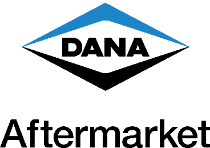 For more information, contact:  Lynn Konsbruck (312) 768-7362lkonsbruck@maxmarketing.comNEWS BRIEFJuly 25, 2023Spicer® Performance Differential Covers Offer Protection, Ability for Color CustomizationMAUMEE, Ohio – Dana Incorporated offers Spicer® nodular iron performance differential covers that are engineered for off-road performance and help protect the intricate differential parts on a vehicle.  These differential covers also have the added advantage coming pre-primed from the factory so that enthusiasts can efficiently customize the color of their differential cover.“Differentials are engineered with very intricate components and there is no better choice to protect those parts than genuine Spicer Performance differential covers,” said Bill Nunnery, senior director, sales and marketing, global aftermarket for Dana.  “What makes Spicer Performance differential covers unique is that they are pre-primed so that enthusiasts can paint them the color of their choice, matching the color of their custom vehicle or choosing one that stands out on the road.” Manufactured from high-strength nodular iron, Spicer performance differential covers are designed and engineered for performance applications and to meet the demands of any environment.  The differential covers are built with ribbing to protect differential components from off-road hazards and provide greater housing rigidity.  Featuring a raised fill plug for increased fluid capacity on high pinion angles, Spicer differential covers come with the hardware and drain plug plus Spicer differential cover performance gaskets, making for easy installation.Dana offers a selection of genuine Spicer standard original equipment differential covers and aluminum finned differential covers with availability for Dana axle applications plus Jeep® Wrangler® JK, JL and the Gladiator™ JT vehicles.  Coverage is also available for the Ford®  vehicle 9.75 and 8.8-inch axle applications.“Whether a vehicle is built for speed or off-road, Spicer differential covers keep the gearing safe while protecting the vehicle owners’ investment,” said Nunnery.  “Performance enthusiasts can count on the legendary Spicer brand for differential covers that are engineered with the serious off-roader in mind.” To learn more about Spicer differential covers and other Dana products, contact a Dana sales representative or visit DanaAftermarket.com. About Dana in the Aftermarket Powered by recognized brands such as Dana, Spicer®, Victor Reinz®, Albarus™, Brevini™, Glaser®, GWB®, Spicer Select®, Thompson™, and Transejes™, Dana delivers a broad range of aftermarket solutions – including genuine, all-makes, and value lines – servicing passenger, commercial, and off-highway vehicles around the world.  Leveraged by a global network of 14 distribution centers, Dana's dedicated aftermarket team provides technical service, customer support, high fill rates, and on-time delivery to customers around the globe.  For product information, visit www.SpicerParts.com and www.VictorReinz.com.  For e-catalog and parts locator, visit www.DanaAftermarket.com.  To upgrade customized vehicles with Dana products, visit www.DanaProParts.com.  To speak with a Dana customer service representative, call 1-800-621-8084.# # #